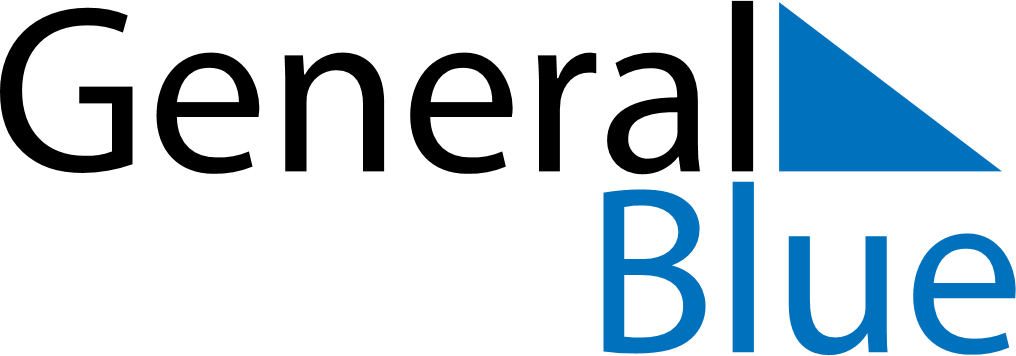 Zimbabwe 2025 HolidaysZimbabwe 2025 HolidaysDATENAME OF HOLIDAYJanuary 1, 2025WednesdayNew Year’s DayApril 18, 2025FridayIndependence DayApril 18, 2025FridayGood FridayApril 20, 2025SundayEaster SundayApril 21, 2025MondayEaster MondayMay 1, 2025ThursdayLabour DayMay 11, 2025SundayMother’s DayMay 25, 2025SundayAfrica DayJune 15, 2025SundayFather’s DayAugust 11, 2025MondayHeroes’ DayAugust 12, 2025TuesdayDefence Forces DayDecember 22, 2025MondayUnity DayDecember 25, 2025ThursdayChristmas DayDecember 26, 2025FridayBoxing Day